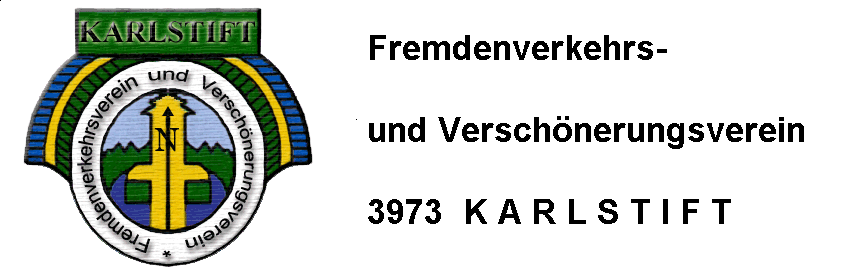 KARLSTIFTER  ZIMMERNACHWEIS KARLSTIFTER  ZIMMERNACHWEIS KARLSTIFTER  ZIMMERNACHWEIS KARLSTIFTER  ZIMMERNACHWEIS KARLSTIFTER  ZIMMERNACHWEIS KARLSTIFTER  ZIMMERNACHWEIS KARLSTIFTER  ZIMMERNACHWEIS KARLSTIFTER  ZIMMERNACHWEIS KARLSTIFTER  ZIMMERNACHWEIS KARLSTIFTER  ZIMMERNACHWEIS KARLSTIFTER  ZIMMERNACHWEIS KARLSTIFTER  ZIMMERNACHWEIS KARLSTIFTER  ZIMMERNACHWEIS KARLSTIFTER  ZIMMERNACHWEIS KARLSTIFTER  ZIMMERNACHWEIS KARLSTIFTER  ZIMMERNACHWEIS KARLSTIFTER  ZIMMERNACHWEIS Tel.Tel.1-1-2-3-3-1-1-1-2-2-3-3-NFHPHz€€Gasthöfe O2816O2816Für den GastGasthof-Pension Zeiler  zeiler.j@aon.at LW,Sch,Bg,Sat-TV,ETB,EDU,Karlstift 3623523522---jaTaxi,Trafik,nähe Skilift/Loipen,Tel,3973 Karlstift30.-40.-Rundfahrten, Ke, INFOFerienwohnungen  Wohnungen mit Dusche und WC  Wohnungen mit Dusche und WC1 Wohnung 4 Personen1 Wohnung 4 Personen30.-mit Frühstück pro Person1 Wohnung 2-4 Personen1 Wohnung 2-4 Personen30.-mit Frühstück pro PersonKarlstifterhütte beim Skilift0676/0676/Warme und kalte SpeisenWolfgang Landl63850026385002Loipenanschluß (nur Winterbetrieb)Stierhübelteich Buffet0676/0676/Kalte SpeisenNaturpark Nordwald40410404041040nur SommerbetriebSelbstversorgerhütte220220N/€N/€"Gmünderhütte" Selbstversorger-od.02852/od.02852/4,502,5040 Matratzenlager, SP,A,Bg,LW, Ke,schutzhaus d. Naturfreunde52432524323,702.00janeben Lift, Ermäßigung-Mtgl. NaturfreundeFerienwohnungen   www.karlstift-grill.atWohnungen mit Dusche und WCWohnungen mit Dusche und WCWohnungen mit Dusche und WCWohnungen mit Dusche und WCWohnungen mit Dusche und WCWohnungen mit Dusche und WCWohnungen mit Dusche und WCWohnungen mit Dusche und WCWohnungen mit Dusche und WCWohnungen mit Dusche und WCWohnungen mit Dusche und WCA,Bk,Ko,Kü,LW,R,SP,Ke,Sat-TV,Grill Gabriele  grill.post@aon.at+43664+436641 Wohnungen 2-4 Personen   € pro Person1 Wohnungen 2-4 Personen   € pro Person€ ab30.-neinWellnessbereich, auch als Zi.m. 3973 Karlstift 8250413125041312Frühstück, nähe Skilift und Loipe Grenzhaus Bruckmann3973 Stadlberg kontakt@biohofbruckmann.at+436504325027+436504325027Ferienhaus bis zu 8 PersonenFerienhaus bis zu 8 PersonenFerienhaus bis zu 8 PersonenFerienhaus bis zu 8 PersonenFerienhaus bis zu 8 PersonenWeitere Infos:www.oedt.at/biohofInformation:    GH. Zeiler Karlstift 36 Tel.: 02816 235Information:    GH. Zeiler Karlstift 36 Tel.: 02816 235Information:    GH. Zeiler Karlstift 36 Tel.: 02816 235Information:    GH. Zeiler Karlstift 36 Tel.: 02816 235Information:    GH. Zeiler Karlstift 36 Tel.: 02816 235Information:    GH. Zeiler Karlstift 36 Tel.: 02816 235Information:    GH. Zeiler Karlstift 36 Tel.: 02816 235Information:    GH. Zeiler Karlstift 36 Tel.: 02816 235Information:    GH. Zeiler Karlstift 36 Tel.: 02816 235Information:    GH. Zeiler Karlstift 36 Tel.: 02816 235Information:    GH. Zeiler Karlstift 36 Tel.: 02816 235Information:    GH. Zeiler Karlstift 36 Tel.: 02816 235                          Fremdenverkehrsverein: Grill Manfred Tel.: 0664 1923 550                             Fremdenverkehrsverein: Grill Manfred Tel.: 0664 1923 550                             Fremdenverkehrsverein: Grill Manfred Tel.: 0664 1923 550                             Fremdenverkehrsverein: Grill Manfred Tel.: 0664 1923 550                             Fremdenverkehrsverein: Grill Manfred Tel.: 0664 1923 550                             Fremdenverkehrsverein: Grill Manfred Tel.: 0664 1923 550                             Fremdenverkehrsverein: Grill Manfred Tel.: 0664 1923 550                             Fremdenverkehrsverein: Grill Manfred Tel.: 0664 1923 550                             Fremdenverkehrsverein: Grill Manfred Tel.: 0664 1923 550                             Fremdenverkehrsverein: Grill Manfred Tel.: 0664 1923 550                             Fremdenverkehrsverein: Grill Manfred Tel.: 0664 1923 550                             Fremdenverkehrsverein: Grill Manfred Tel.: 0664 1923 550                             Fremdenverkehrsverein: Grill Manfred Tel.: 0664 1923 550                             Fremdenverkehrsverein: Grill Manfred Tel.: 0664 1923 550                             Fremdenverkehrsverein: Grill Manfred Tel.: 0664 1923 550                             Fremdenverkehrsverein: Grill Manfred Tel.: 0664 1923 550                             Fremdenverkehrsverein: Grill Manfred Tel.: 0664 1923 550                             Fremdenverkehrsverein: Grill Manfred Tel.: 0664 1923 550   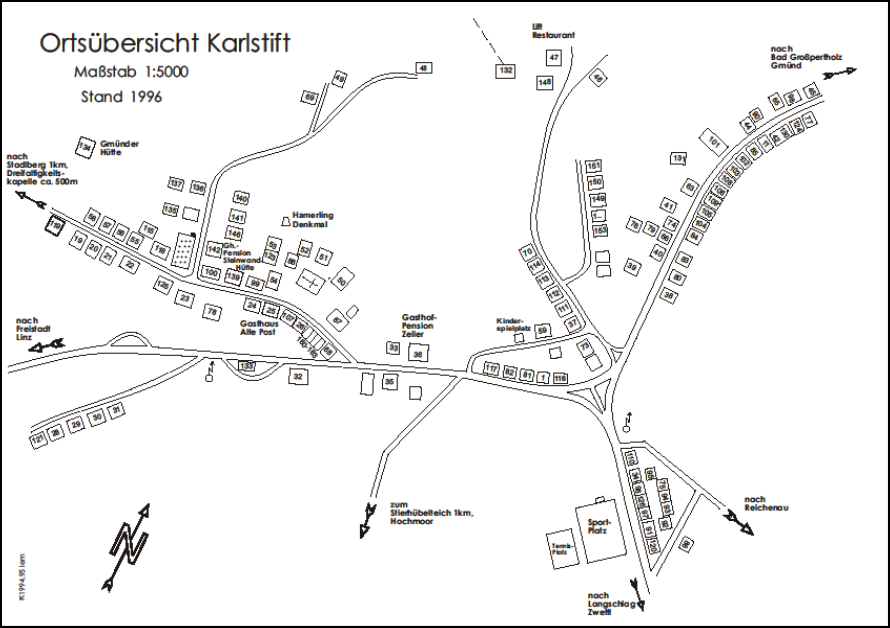 Zeichenerklärung:Zeichenerklärung:A:      AufenthaltsraumA:      AufenthaltsraumSP:    SpielplatzSP:    SpielplatzTV:    FernsehenTV:    FernsehenSch:   SchonkostSch:   SchonkostETB:   EtagenbadETB:   EtagenbadBk:     BalkonBk:     BalkonEDU:  EtagenduscheEDU:  EtagenduscheTel.:   TelefonTel.:   TelefonBg:     Bus-GruppenBg:     Bus-GruppenLw:    LiegewieseLw:    LiegewieseKe:     KinderermäßigungKe:     KinderermäßigungHz:     HeizzuschlagHz:     HeizzuschlagTp:     TennisplatzTp:     TennisplatzHd:     HammerlingdenkmalHd:     HammerlingdenkmalDk:     DreifaltigkeitskapelleDk:     DreifaltigkeitskapelleBei Aufenthalt unter 3 NächteBei Aufenthalt unter 3 Nächtewird ein Zuschlag verrechnet.wird ein Zuschlag verrechnet.Die Nächtigungstaxe von € 2,40 pro Person/Nacht wird extra eingehoben.Die Nächtigungstaxe von € 2,40 pro Person/Nacht wird extra eingehoben.Die Nächtigungstaxe von € 2,40 pro Person/Nacht wird extra eingehoben.Die Nächtigungstaxe von € 2,40 pro Person/Nacht wird extra eingehoben.Die Nächtigungstaxe von € 2,40 pro Person/Nacht wird extra eingehoben.Die Nächtigungstaxe von € 2,40 pro Person/Nacht wird extra eingehoben.Die Nächtigungstaxe von € 2,40 pro Person/Nacht wird extra eingehoben.Die Nächtigungstaxe von € 2,40 pro Person/Nacht wird extra eingehoben.Die Nächtigungstaxe von € 2,40 pro Person/Nacht wird extra eingehoben.Die Nächtigungstaxe von € 2,40 pro Person/Nacht wird extra eingehoben.Die Nächtigungstaxe von € 2,40 pro Person/Nacht wird extra eingehoben.Die Nächtigungstaxe von € 2,40 pro Person/Nacht wird extra eingehoben.Die Nächtigungstaxe von € 2,40 pro Person/Nacht wird extra eingehoben.Die Nächtigungstaxe von € 2,40 pro Person/Nacht wird extra eingehoben.Die Nächtigungstaxe von € 2,40 pro Person/Nacht wird extra eingehoben.Die Nächtigungstaxe von € 2,40 pro Person/Nacht wird extra eingehoben.Die Nächtigungstaxe von € 2,40 pro Person/Nacht wird extra eingehoben.INFOS :  www.karlstift.atINFOS :  www.karlstift.at